2020学年第二学期浙江省北斗星盟适应性联考高三历史学科  试题选择题部分一、选择题（本大题共25小题，每小题2分，共50分。每小题列出的四个备选项中只有一个是符合题目要求的，不选、多选、错选均不得分）1.据专家考证，四川广汉三星堆遗址留存的时期大约处于商代早中期之间。日前，考古工作者在新发掘的三星堆“祭祀坑”的黑色灰烬中，提取到了肉眼不可见的丝绸制品残留物。下列有关商代丝织业发展状况的表述，不正确的是A.育蚕丝织技术在当时开始萌芽B.有负责指导蚕桑生产的专职官员C.出土的商代遗物多次发现玉蚕D.甲骨文中有关于祭祀蚕神的内容2.古人在评论夏商周三代时曾说：“夏尚忠，殷尚质，周尚文”；孔子亦曰：“周监于二代（夏商），郁郁乎文哉，吾从周。”材料中所谓的“文”，主要指的是A.以传子为标志的交权形式B.以占卜为形式的决策方式C.以分封为特征的治理模式D.以礼乐为代表的文化建设3.有学者指出，秦灭六国后，比较彻底地废除了西周创立的一些制度，汇总了战国时期各诸候国进步制度的萌芽，秦朝（上溯至秦国）创建了一套全新的国家制度。下列文献史料，能验证这一说法的是①“不立尺土之封，分天下为郡县”②“为法于秦，战斩首一者，赐爵一级”③“改帝王之制，除井田，民得买卖”④“功臣侯者百有余邑，尊王子弟，大启九国”A.①④B.②③C.①②③D.①③④4.贞观三年（629年），户部统计“中国人自塞外归及四夷前后降服者，男女一百二十余万口”。贞元三年（787年）时，“胡客留长安久者，或四十余年，皆有妻子，买田宅，举质取利，安居不欲归”。朝廷劝其归国，如果不愿意可授予职位为唐臣，然而“胡客无一人愿归者”。材料从一个侧面说明唐朝时外国人可以在中国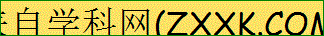 ①居住、做官②买地、经商③娶妻、成家④传教、免税A.①②③B.①②④C.①③④D.②③④5.史料实证是指对获取的史料进行辨析，并运用可信史料重现历史事实的态度与方法。下表所列文献史料，与其出处及所记事物对应正确的是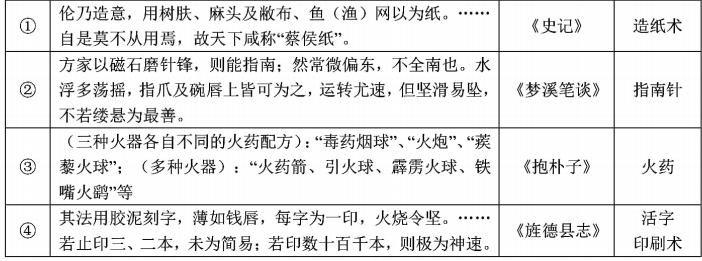 A.①B.②C.③D.④6.对于中国古代某一朝代的政权结构形式，有学者评述道：“都省握天下之机，十省分天下之治”；十省官吏“掌国庶务，统郡县，镇边鄙，与都省为表里”。这一“政权结构”中的“十省”A.属于“都省”直辖的行政区域B.管辖范围包括西藏、青海等地区C.以下的行政区划为路、郡、县D.行使权力时受到“都省”的节制7.《天工开物》载：“通身度长一丈六尺，隆起花楼，中托衢盘，下垂衢脚，对花楼下掘坑二尺许，以藏衢脚，提花小厮坐立花楼架木上，机末以杠卷丝，中用叠助木两枝，直穿二木，约四尺长，其尖插于筘两头。”下列项中，属于这一记载的配图是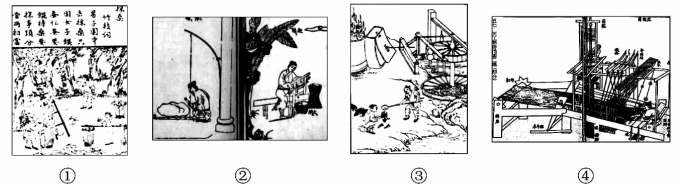 A.①B.②C.③D.④8.颐和园位于北京西郊，拥山抱水，气象万千。其亭台、长廊、殿堂、庙宇和小桥等人工景观与自然山恋和开阔的湖面相互和谐、艺术地融为一体，堪称中国传统造园艺术的典范。颐和园的“中国传统造园”手法表现为①以园外数十里的西山群峰为背景②将玉泉山的宝塔纳入全园画面之中③用整块巨石雕刻成一艘白色石舫④以西堤的柳色消除园子的西部界限A.①②B.③④C.①②④D.①②③④9.论及近代列强强加给清政府的某一不平等条款，有学者评述说：“这个条款也让外国人能在中国经商时，只受该国通常较宽大的民法与商法规范，使他们与中国贸易伙伴往来时有明显的优势。”该学者评述的“这个条款”是A.协定关税权B.居住及租地权C.领事裁判权D.片面最惠国待遇10.《淞南梦影录》对19世纪晚期传入中国的某近代文明设施有这么一段描摹：“其法，沿途竖立木杆，上系铅线二条，与电报无异，惟其中机括则迥不相同，传递之法，不用字母拼装，只须向线端传语。”文中所言“文明设施”A.由美国人摩尔斯根据电磁感应原理发明B.与此相关的海底电缆线横跨大西洋铺设成功C.促使福建巡抚丁日昌在台湾架设电话线D.1882年传入中国，民国时相关业务得到发展11.下边图（左）为《红军长征路线示意图》，图中①-④是与红军长征相关的四个重要地点。据图并结合所学解读，其中不正确的是A.①地－出发后红军随即四渡赤水B.②地－确立了毛泽东的正确领导C.③地－中央红军与陕北红军会师D.④地－红军的三大主力胜利会师[来源:学|科|网]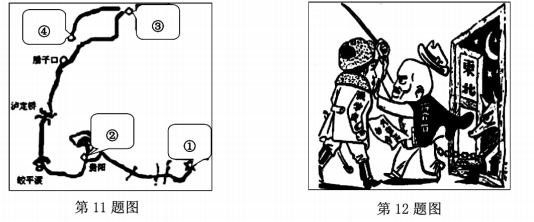 12.漫画常以其特有的艺术形式反映某一时期复杂的历史情形。上边图（右）是漫画家张仃于1946年完成的漫画作品，题为《十五年前的一幕童话》。这幕“童话”的上演，意味着A.日本实现了“征服满蒙”的计划[来源:学科网]B.日本发动的全面侵华战争爆发C.中日民族矛盾上升为主要矛盾D.中华民族的抗日战争由此开始13.在中共召开的某次重要会议上，毛泽东提出了促进革命取得全国胜利的基本方针，指出党的工作重心必须由乡村转移到城市，并提醒全党：“夺取全国胜利，这只是万里长征走完了第一步。”下列项中，与此吻合的是A.为争取抗战胜利奠定政治和思想基础B.会后迅速展开了筹建新中国的准备工作C.规定国家性质为人民民主主义的国家D.成为探索中国社会主义建设道路的开端14.苏联解体后，中亚地区暂时成为大国无暇顾及的“真空”地带。1995年前后，中亚周边相继出现了一些新的不稳定因素，如爆发车臣战争、纳卡战争、阿富汗内战、“三股势力”冲击等。针对这一局势，中国、俄罗斯等五国元首在上海会晤。这一次“会晤”A.确立了五国首脑定期会晤的机制B.签署了《上海合作组织成立宣言》C.促进了亚太经济合作的健康发展D.推动了以联合国为中心的多边外交15.一位古希腊思想家建议人应该过一种诚实的生活，认为荣誉要远比财富、名声和其他表象的东西重要。人需要不断思考生活的目的是什么，人有责任追求人格的完善，举止光明磊落，并为建设一个公正的社会而努力工作。这位思想家A.被视为西方第一次思想解放运动的先驱B.第一次在哲学意义上发现了“自我”C.第一次系统论科网述了人“生而平等”的理论D.确立人类主体地位，道出启蒙的真谛16.有学者认为，16世纪开始的欧洲宗教改革把基督教社会按统治者的宗教偏爱而划分，把世俗和宗教权威合到一起，因而把世俗制度扩大至整个民族。同时，人们不仅知道有其他种族的人民，而且也知道有各种不同的语言、趣味、文化习惯和宗教。这说明欧洲宗教改革后①产生了各种新兴的基督派别②实现了人与社会的双重觉醒③出现教会从属于国家的趋势④形成了中央集权的民族国家A.①②③B.①②④C.①③④D.②③④17.1776年1月，著名思想家托马斯·潘恩出版了小册子《常识》。潘恩说：“认为大陆能长期屈服于任何外来的权力，那是不近情理的。……认为一个大陆将永远为一个小岛所统治，那真是荒唐的事。”就在潘恩出版《常识》的同一年，这个“大陆”和“小岛”还发生了①大陆会议通过《独立宣言》②北美取得了萨拉托加大捷③亚当·斯密发表《国富论》④确立资本主义大工厂制度A.①③B.②④C.①②③D.①③④18.有学者指出：“就政治色彩而论，1871年德意志帝国宪法与欧洲其他国家的宪法相比，取的是中间道路。一方面，它比西欧部分国家的宪法要落后一些；另一方面，它与东欧、东南欧国家的绝对专制独裁相比，仍不失为一部进步的宪法。”在这部宪法设置的政治体制中，其“进步”性主要体现于A.国家元首[来源:学科网ZXXK]B.政府内阁C.联邦议会D.帝国议会19.19世纪末，许多物理学家对黑体辐射非常感兴趣。黑体是一个理想化了的物体，它可以吸收所有照射到它上面的辐射，并将这些辐射转化为热辐射，这个热辐射的光谱特征仅与该黑体的温度有关。然而，使用经典物理这个关系无法解释这一问题。为研究和解释这一“问题”，科学家们所做的努力有①普朗克于1900年提出了著名的量子概念②爱因斯坦把量子理论推广到光学之中③德布罗意将量子理论发展到一个新高度④奥地利、德国科学家建立了量子力学A.①②B.③④C.①②④D.①②③④20.有学者认为，若把中国清朝视为近代早期以陆地为基础之欧亚帝国的典型范例，我们可以说其在1911年最终走向灭亡正是时候。罗曼诺夫帝国在几年后的1917年瓦解，奥斯曼帝国在1922年正式结束前的10多年间便已先行解体。下列项中，对此解读正确的是①20世纪初期，亚欧封建帝国的灭亡成为必然②1911年，武昌起义之后的清朝统治土崩瓦解③1917年，罗曼诺夫帝国在十月革命中被推翻④19世纪晚期20世纪初，奥斯曼帝国日益衰落A.①④B.②③C.①②④D.①③④21.在一次国际会议上，各国承认了太平洋和远东地区的领土现状，并同意根据相对标准来限制各自的作战舰队的规模，从而阻止了英、美、日三国的海军军备竞赛。这次会议A.规定德国不得拥有潜水艇B.决定成立国际政治组织国联C.美国成功拆散了英日同盟D.同意中国收回山东全部主权22.它是伏尔加河下游一切交通的要冲。当德军突入市区时，斯大林下令“决不后退一步”，号召他的部队为俄罗斯进行一场“爱国”战争。在他的号召下，红军誓死拖住德国人，直到红军能够重新组织对敌人的反攻。这是某史书对二战期间一场著名战役的描述。这一战役使A.希特勒的侵略计划第一次未能得逞B.德国陆军在二战中遭受第一次重大失败C.苏德战场的局势发生了根本性转折D.苏军牢牢掌握了苏德战场的战争主动权23.从1948年到1974年全球衰退开始的25年间，西欧经济经历了前所未有的不间断增长。欧洲人后来把这段时期称为“白银的50年代”和“黄金的60年代”；法国人也有所谓“光辉的30年”的说法；即便落在其他国家后面的英国，它的增长速度也快过两次世界大战之间的年代。这一良好经济局面的出现，得益于西欧国家A.实行“统制经济体制”B.普遍采用计划经济方式C.全面推行国有化改革D.加强政府对经济的干预24.下边是美国著名历史学家保罗·肯尼迪在他的《大国的兴衰》一书中“第八章”（最后一章）的目录。这一“目录”揭示出“面对21世纪”的世界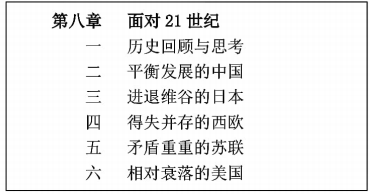 A.形成了美苏对峙的两极格局B.呈现出两极向多极化发展的趋势C.多极化发展的趋势不断深入D.公平合理的政治经济新秩序建立25.雕版印刷究竟始于何时，是学术界一个争议的问题。据张秀民先生统计，曾出现过汉朝、东晋、六朝、隋朝、唐朝、五代、北宋七种说法。通过文字、实物材料的发现和考辩，目前“唐朝说”已为绝大多数学者接受。至于具体时间段，仍然有不同的观点。如张秀民先生主张唐初贞观十年（636年）已有雕版印刷；宿白先生认为雕版印刷的开始“有可能在唐玄宗时代”；随后出版的肖东发《中国图书出版印刷史论》则又提出“雕版印刷产生于隋朝至唐初之际”。下列项中，对此理解合理的是A.“雕版印刷始于何时”的学术观点须资料确证，如无实证，搁置争议，自圆其说[来源:学§科§网]B.借助多种研究路径并随研究的不断深入，“雕版印刷始于何时”有可能逐步弄清C.历史事实的考辩，只有通过考古学的进展和史学家的价值判断才能最终得到解决D.历史叙述是历史选择的结果，研究结论可以有多种表述，但最终必成“一家之说”非选择题部分二、非选择题（本大题共4小题，共50分）26.阅读材料，回答问题：（10分）材料一决定中国未来走向的这场大变革，起自1901年，迄于1911年。历时十年，波澜起伏，千回百转，不知多少人头为之落地，汇成滔滔血海，终于尖埃落定了。……这场大变革实际上是三股力量之间的博奕：清政府、立宪派与革命党。变革的结果，亦不外乎这么几种：一、君主专制；二、君主立宪；三、共和立宪。……在这场十年的竞走中，清政府跑输了，立宪派跑输了，革命派跑赢了。……在付出无量头颅无量血的代价之后，革命者终于推翻了君主专制，中国从此再也容不得皇帝存在了，这是辛亥革命最伟大的成功之处，但他也有最可憾的失败之处。－摘编自叶曙明《大变局：1911》材料二[来源:学科网]所谓立宪政体，所谓国民政治，果能实现与否，纯然以多数国民能否对于政治，自觉其居于主人的主动的地位为唯一根本之条件。自居于主人的主动的地位，则应自进而建设政府，自立法度而自服从之，自定权利而自尊重之。……共和立宪而不出于多数国民这自觉与自动，皆伪共和也，伪立宪也，政治之装饰品也，与欧美各国之共和立宪绝非一物。吾国年来政象，惟有党派运动，而无国民运动也。……凡一党一派人之所主张，而不出于多数国民之运动，其事每必易成就，即成就矣，而亦无与国民根本之进步。－摘引自陈独秀《吾国最后之觉悟》、《一九一六》（载《青年杂志》）（1)根据材料一，结合所学，写出这十年中清政府为维护“君主专制”而实施的“变革”，并从政体变革的角度简要说明辛亥革命“最伟大的成功之处”。（5分）（2)依据材料二，结合所学，用一句话指出材料一中辛亥革命“最可憾的失败之处”。结合所学，列举国民党或共产党在20世纪一二十年代，为改变这一“最可憾的失败之处”所做的努力。（5分）27.阅读材料，回答问题。（10分）材料一罗马对后世发展最重要的贡献是把希腊文明传送到欧洲西部。……在罗马人到来之前，欧洲西北部的文化以部落为基础。正是罗马带来了城市和希腊的思想，尤其是随着高度分工的城市生活而来的人类自由和个人人身自由的概念。……由亚历山大带到东方的希腊文明未能持续太长时间。由恺撒、西塞罗和奥古斯都带到西方的同样的文明，却成了西欧其后许多成就的起点。这一发展虽然并非连绵不断，后来欧洲的成功中也有许多其他成份的功劳，但罗马的影响是极其深远的。－摘编自（美）菲利普·李·拉尔夫、罗伯特·E.勒纳等《世界文明史（上卷）》材料二法国浪漫主义文学思潮产生于19世纪初，最杰出的代表是维克多·雨果（1802-1885).雨果的一生经历了法国经济上由手工劳作到工业化的重大转变，政治上经历了由共和到帝制，又由王政到共和的几番更迭，文化上经历了由浪漫主义向现实主义的递嬗演进。雨果积极浪漫主义的代表作是《巴黎圣母院》，《悲惨世界》则是雨果后期创作的重要作品。其中《悲惨世界》展现了拿破仑帝国后期到七月王朝初期的法国社会生活，控诉了资本主义社会的罪恶。－摘引自马克垚《世界文明史》（上册）（1)根据材料一，用一句话指出罗马在欧洲文明演进中扮演的重要角色。结合所学，从欧洲文化演进的视角概述西塞罗的贡献。（4分）（2)根据材料二，结合所学，写出雨果创作的《悲惨世界》的文学艺术风格，并结合该作品的主要内容加以简要说明。请以19世纪的相关史实为依据，简述这一时期的法国“由共和到帝制，又由王政到共和”的“更迭”过程。（6分）28.古语有之：“君子和而不同。”思想争鸣并不期待所有人达成共识，青睐的是有思想的学术和有学术的思想之间的碰撞。阅读材料，回答问题。（15分）材料一“百家争鸣”这个词很适合表现春秋战国时期思想主张的多元性以及彼此之间的不同、分歧和冲突。如儒、道对立早就为大家所熟知，司马迁“道不同不相为谋”就是针对这两个学派而概括的；墨家从一开始就是儒家的对立物，其十大主张每一个几乎都是直接针对着儒家的，而孟子和荀子也都把墨家看作是一个重要的论敌；至于韩非为代表的法家，对于各家都有尖锐的批评，其极致处，则要君主完全以法为教，扫除异己。……但在彼此的冲突和批评中，不同思想之间的融合也就不可避免地发生了。……这种分化趋势和统一趋势并存的局面在战国后期表现得越加明显。－摘编自袁行霈、严文明《中华文明史（第一卷）》材料二陆氏（指陆九渊）门人朱亨道曾记述曰：“鹅湖之会，论及教人，元晦（指朱熹）之意欲今人泛观博览而后归之约，二陆（指陆九渊及兄陆九韶）之意欲先发明人之本心，而后使之博览。朱以陆之教人为太简，陆以朱之教人为支离，此顾不合。先生更欲与元晦辩，以为舜之前何书可读？复斋止之。”－摘引自郭锋航《朱陆之辩的主题演绎及其确立》材料三“五四”时期，各色各样的“主义”蜂拥而入中国。它们展示了当时世界的各种主要思想，为中华民族提供了一个比较平等选择的机会。对于各色各样的“主义”，我们过去多见其马克思主义对立的一面。其实，在这些“主义”传入中国之初，它们首先是作为新文化的一部分同旧文化对立的。因此，很多学说在不同方面都有过积极的历史作用。各种各样的“主义”寄托着各色各样的信仰。成千上万的中国人在寻找信仰的同时形成了百家争鸣。这是思想自由原则在思想界和知识界的贯彻。诸多“主义”在争论中（如李大钊和胡适“问题与主义”的讨论等）起落，展示了百舸争流的绚丽境界。－摘编自陈旭麓《近代中国的新陈代谢》（1)根据材料一，归纳春秋战国时期“百家争鸣”局面所呈现的显著特征。结合所学，从思想文化的角度阐述这一局面形成的重要历史意义。（5分）（2)“鹅湖之会”开启了朱陆之辩，同时也开启了朱学、陆学的分野。阅读材料二，结合所学，概括朱熹与陆九渊的主要分歧。（4分）（3)阅读材料三，结合所学，请选择阐述：①写出“五四”时期先进知识分子为改造中国社会，实现“各尽所能，各取所需”的社会理想而从事的社会实践，并指出李大钊与胡适之间展开论战所围绕的主题。简述当时这些社会实践和相互论战所产生的积极影响。②面对“五四”时期“在争论中起落”的“诸多“主义”，以毛泽东为代表的先进知识分子的最终选择是什么？简述毛泽东的革命初心和在“五四”时期的主要实践活动。（6分）29.历史上，一些西方国家自身在人权问题上劣迹斑斑，却时常自封“人权判官”，充当“人权教师爷”。阅读材料，回答问题：（15分）材料一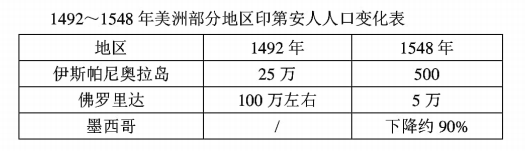 －据＜美国＞菲利浦·李·拉尔夫等《世界文明史》整理材料二社会达尔文主义是19世纪后期欧洲兴起的一种文化思潮，其主旨是将达尔文生物领域里的发现应用到社会领域之中。这种观念被拿来为殖民主义辩护，殖民主义被视为自然的和不可避免的。因为当地的土著是赢弱的，根本不适合生存，所以占领他们的土地和资源是合理的。在军事行动中，最强大的军队会取得胜利，因此也是最合格的。失败的一方大量伤亡，正是他们不合格的自然结果。这就导致了一系列的实践和信仰，如德国人类学家和后来的纳粹理论家推崇的日耳曼种族主义。－摘引自赵立行《世界文明史讲稿》材料三二战期间，在上万个各类集中营中，奥斯威辛集中营囚禁犯人的规模最大，杀害囚犯的数量最多，处死犹太人的方式最为骇人听闻，折磨囚犯的手段最惨无人道，因此囚犯的残存率也是最低的。奥营有最令囚犯和外界犹太人胆战心惊而号称“死亡工厂”的毒气室和焚尸炉。在大量灭绝的同时，奥营又暂时留下为数不少的犹太人服苦役，当牛作马，允许他们精疲力尽后自然地死去。在奥营纳粹医生还允许一些年轻的犹太男女、吉卜塞人和非犹太政治犯不从事苦役，也不杀死他们，但他们的命运却往往比迅即杀害者更加悲惨－他们将像试验豚鼠一样，被纳粹医生和专家、教授们多次进行活体试验。－－摘编自高中历史选修6《世界文化遗产荟萃》（教师教学用书）（1)根据材料一，结合所学，指出16世纪美洲部分地区印第安人人口急剧下降的原因，并简要说明由此导致的严重后果。（4分）（2)结合所学，概述“达尔文生物领域里的发现”的内涵。根据材料二，简析“社会达尔文主义”的消极影响。（5分）（3)仔细阅读材料三，归纳奥斯威辛集中营德国法西斯“在人权问题上”的“斑斑劣迹”，并结合所学，扼要说明将“奥斯威辛集中营”定为具有警示意义的世界文化遗产的重要意义。（6分）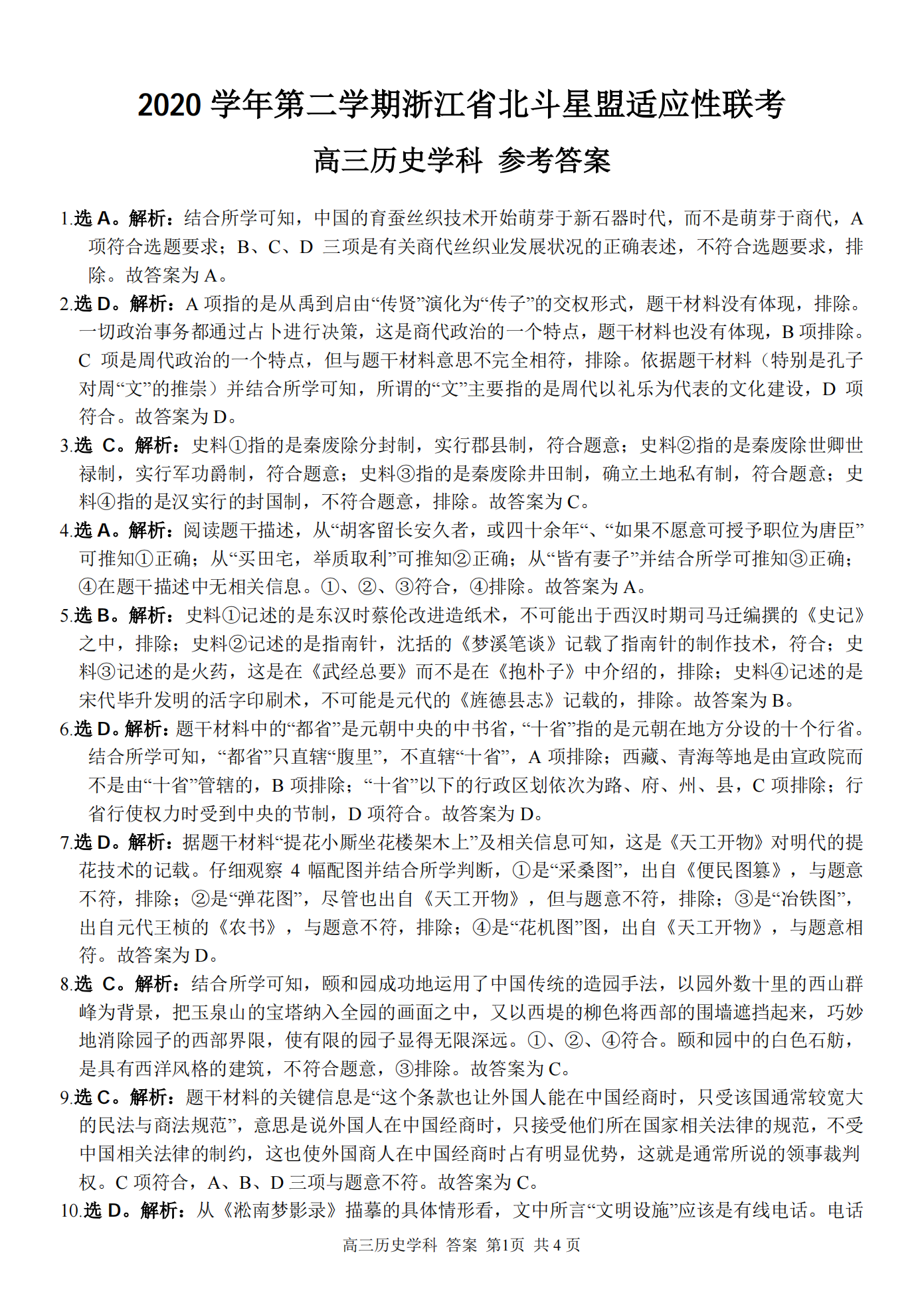 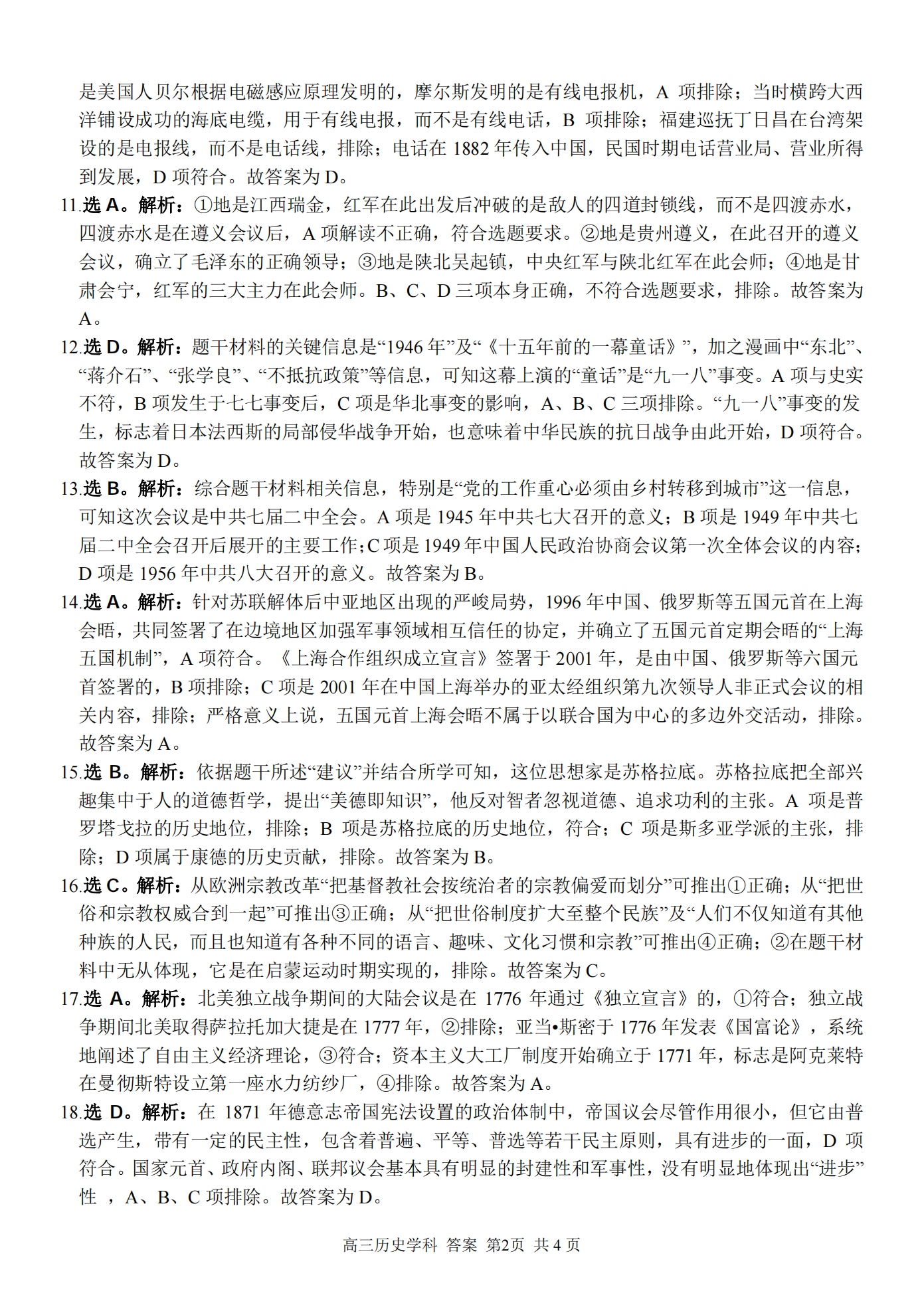 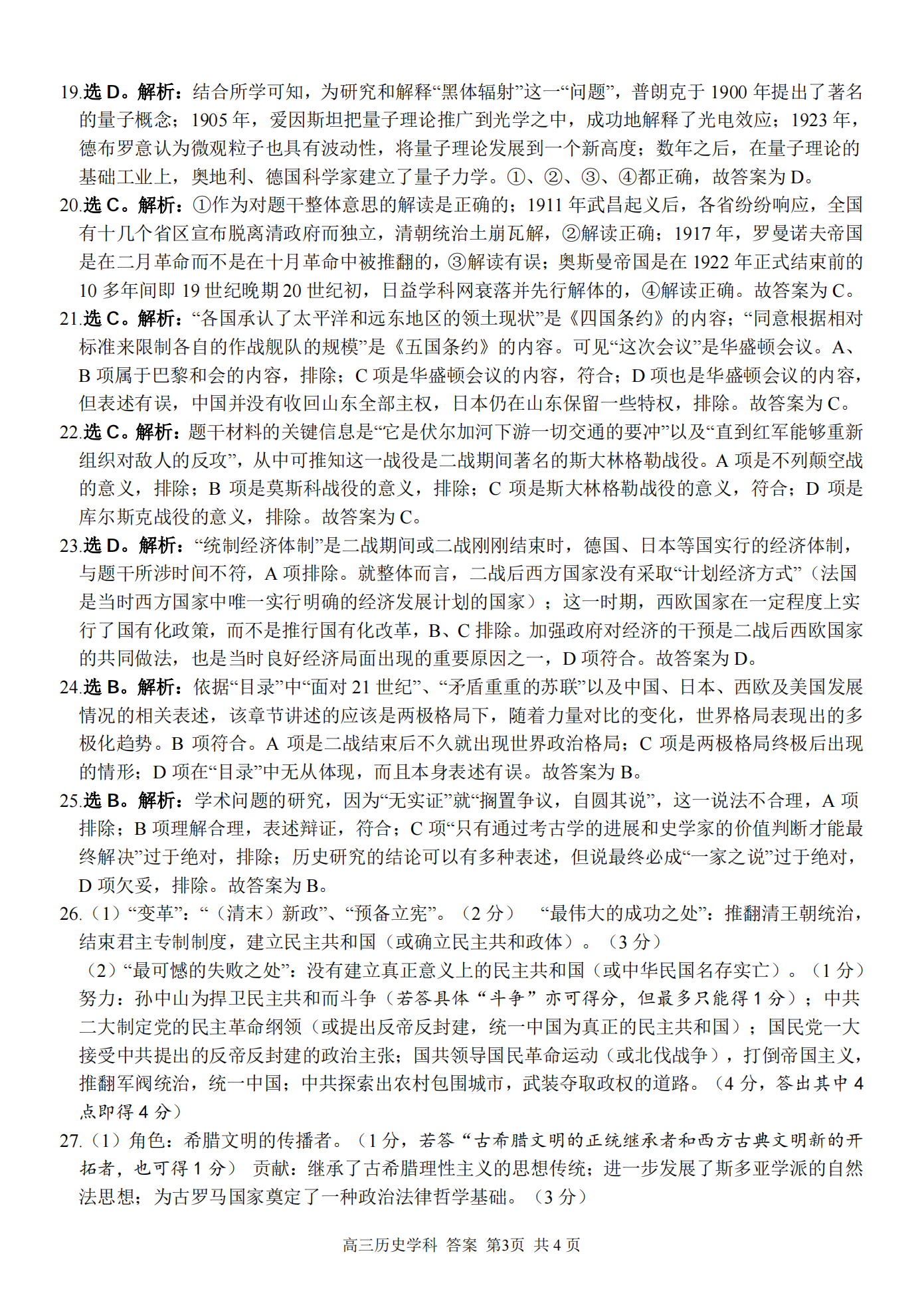 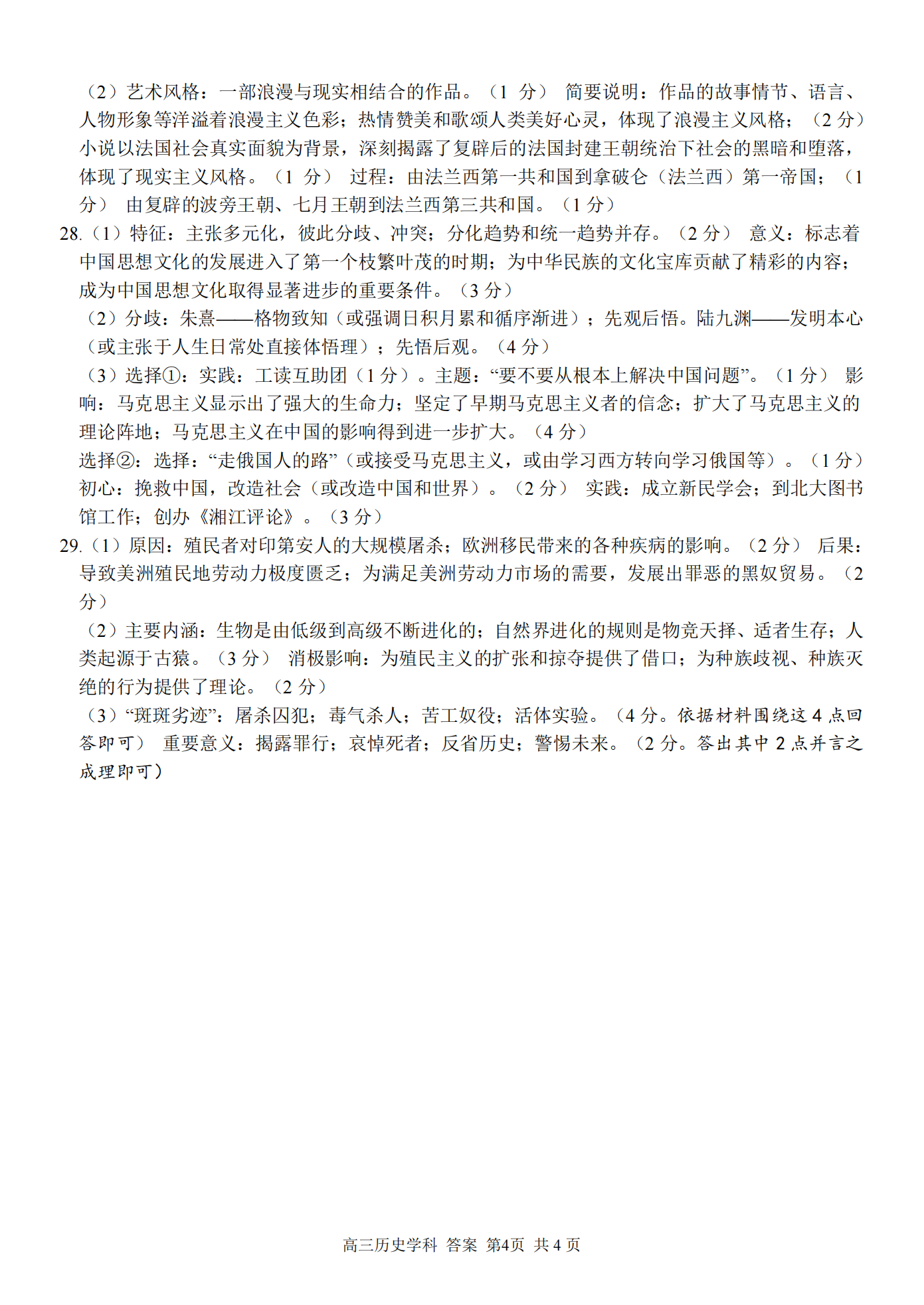 